………………………………………………..				Frysztak, dnia …………………………….
pieczęć, NIP, REGON firmy zamawiającej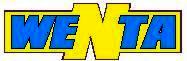 ZAMÓWIENIE NA BONY TOWAROWEZamawiam niniejszym bony towarowe na łączną kwotę ………………………………………………………..(słownie złotych………………………………………………………………………………………………………………………..…………………………………………………………………………………………………………………………………………….)……………………………………… szt o nominale 20 zł = ………………………………………………………………………………………………………… szt o nominale 50 zł = ………………………………………………………………………………………………………..  szt o nominale 100 zł = ………………………………………………………………Zapłata należności za bony nastapi :Przelewem bankowym  na adres P.W. Wenta sp. z o.o., ul. M.Frysztackiego 32, 38-130 Frysztak, na konto:PEKAO S.A. I O/STRZYŻÓWNR 41 1240 2672 1111 0000 3264 9752Przy odbiorze należy przedłożyć oryginalne  potwierdzenie dokonania przelewu wystawione przez bank obsługujący firmę zamawiającego Gotówka – w dniu odbioru bonówWzór pieczatki firmy zamawiającej, którą będą stemplowane bony na rewersie:Do odbioru bonów zostaje upoważniony (a) Pan/Pani …………………………………………………………………………Legitymujący.a się dowodem osobistym seria ………..nr………………………………………… wydanym przez ………………………………………………………………………………….…. dnia ............................................................								……………………………………………								  Pieczęć i podpis zamawiającego